Moderniseringsstyrelsen (MODST) vurderer på grundlag af dokumentation fra institutionen, hvorvidt en ny eller ændret GIS integration kan godkendes for support ved Moderniseringsstyrelsen. Vurdering gældende for integration:Tilhørende institution:Navision Stat version:Vurderet af:Dato:I den sammenhæng gælder det:At konklusionen, for SAM-kunder, sendes i kopi til SAM.At godkendelse IKKE er udtryk for, at løsningen er 100 % testet ved Moderniseringsstyrelsen.At tjeklisten er gældende for alle nye eller ændrede GIS-integrationer etableret på NS 9.0.002 eller nyere.TjeklisteNedenstående tjekliste beskriver de elementer, der indgår i vurderingen, sammen med konsekvensen ved manglende opfyldelse.Udfyldelse af selve skabelonen for dokumentation af løsningenDataformat, Integrationsmetode, Tabel- & felt-identifikationSpecielt for levering til kladder Specielt for Excel - GIS leverancerAfstemningFor løsninger der medfører udbetalingØvrige elementerBemærk at listen ikke er udtømmende, og Moderniseringsstyrelsen således forbeholder sig ret til at kontrollere yderligere, ligesom selve tjeklisten kan udvides uden varsel.Appendix A – Udgåede tabeller erstattet med temporære GIS tabellerI forhold til tidligere versioner af Navision Stat gælder at en række tabeller er erstattet med nye temporære GIS-tabeller. I nye GIS-integrationer  skal man angive de nye temporære tabeller i Excel-opsætningen i stedet for de gamle, som er udgået. Disse skal kun angives i Excel-opsætningen, hvis der skal skrives til dem. Nedenstående viser de nye temporære tabeller samt de udgåede GIS enablede tabeller.6007662 GIS Kladdelinjedimension (isf. 356 Kladdelinjedimension)6007663 GIS Dokumentdimension (isf. 357 Dokumentdimension)6007671 GIS Opsætn.hoved for E-Bilag-partn (isf. 99008513 Opsætn.hoved for E-Bilag-partn)6007672 GIS Ekstern Salgsbemærkn.linje eller 44 Salgsbemærkn.linje (isf. 6007486 Ekstern Salgsbemærkn.linje)6007673 GIS Finansbudgetdimension (isf. 361 Finansbudgetdimension)Teknisk godkendelse af GIS integrationer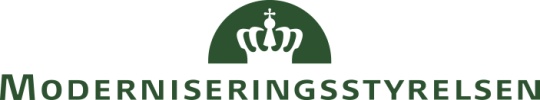 ØSY/SKH/KKP04.07.2018J. nr. 2017 – 3034VurderingselementKonsekvens ved mangel/fejlResultat Versionsoversigt er opdateret med versionsnummer, dato og initialer.Manglende opdatering gør det umuligt, at vide hvilken version af dokumentet der arbejdes med.FejlIntegrationsbeskrivelse Mangelfuld beskrivelse umuliggør support af løsningenFejlOplysninger om produktionsmiljø, Server, Database, RegnskabMangelfuld beskrivelse vanskeliggør support af løsningenFejlOpsætninger af datastrøm, fagsystem, skabeloner og mapninger Uden information, er det ikke muligt at supportere løsningenFejlDer skal medsendes de typer af filer, der skal indlæses via datastrømmen i produktionsmiljøet.Mangler vanskeliggør supportAnmærkningTest gennemført med succes ved kunden = JaI modsat fald, kan løsningen ikke supporteres.Fejl (ultimativt)Integrationstype skal angives: Udbetaling, Stamdata, Transaktioner, Salg, Ressource,  Ompostering, Køb, Finansposter, Budget.Ved manglende angivelse af type kan løsningen ikke supporteres.FejlVurderingselementKonsekvens ved mangel/fejlResultat Dataformat/Integrationsformat for GIS-integrationer skal enten være webservice, xml-filer eller Excel.SQL-formatet og Tekstfil (txt) formatet godkendes ikke.Godkendes ikke FejlIntegrationsmetode:For kundefagsystemer, der som integrationsmetode benytter udveksling af xml filer via SFTP i en mappestruktur, skal der være adgangsstyring på mapperne.Hvis der benyttes integrationsmetoder, hvor der anvendes SFTP- eller mail-udveksling, og hvor regnskabsservicecenteret har adgang til de pågældende data, så skal der forelægge en beskrivelse af de manuelt kompenserende kontroller for, at data ikke er ændret inden indlæsning.Manglende beskrivelse.FejlTabel- & felt-identifikation i en GIS-forespørgsel skal enten være ID eller Name.Hvis dette ikke er tilfældet, er GIS-integrationen ikke robust overfor feltnavn- og tabelnavn-ændringer.AnmærkningFeltet: ”Behandl Batch via Klient” Default = False.Der må kun afviges fra ”false” iht. aftale med Moderniseringsstyrelsen og der ikke er tale om en udbetalingsløsning. FejlVurderingselementKonsekvens ved mangel/fejlResultatLeverede linjer skal stemme pr. bilagsnummer, pr. bilagstype, pr. datoAlm. forretningslogik overholdes ikkeFejlFor ethvert bilagstypeskift skal der skiftes bilagsnummer.Alm. forretningslogik overholdes ikkeFejlLinjer med kontotype = Kreditor, skal have entydigt eksternt bilagsnummerMulighed for afstemning mod oprindeligt bilag mistes.FejlDatastrømmen i Navision bør anvende en kladde uden bilagsnummerserie. Bilagsnumre skal således leveres af fagsystem.Mulighed for individuel bilagsnummerering ved indlæsning af kladde med flere bilag mistes.FejlAngives der en Nummerserie i GIS Excel opsætningen, så SKAL samme nummerserie findes opsat på kladden.Manglende dokumentation af kladdens opsætning (Skærmprint) medfører at løsningen ikke kan supporteresFejlVurderingselementKonsekvens ved mangel/fejlResultatVed oprettelse af stamdata via GIS-Excel, skal AfsenderID komme fra regneark.Hvis ikke fagsystemet kender AfsenderID, mistes opdateringsmuligheden for de pågældende stamdata.Fejl”Fjern Tusindtalsseparator” skal sættes til ”Ja” for AfsenderID AfsenderID vil derfor ikke kunne anvendes korrekt som filter,FejlAlle Excel filer skal: være låste forud for indlæsningindeholde et ’Godkendelses’-ark med en korrekt udfyldelse af oplysninger vedr. dobbeltgodkendelse (navn og tidspunkt for godkendelse)være gemt i filformatet .xlsxHvis dette ikke er tilfældet er forgående test ved kunden ikke dokumenteret. Filen kan ikke indlæses.AnmærkningAlle Excel filer skal indeholde en angivelse af slutrække.Hvis dette ikke er tilfældet, kender Navision Stat ikke mængden af data, der skal indlæses, hvorfor filen ikke kan indlæses.FejlVed almindelige omposterings GIS-løsninger skal feltet Kontotype oprettes som Konstant og være af typen FinansSikre at datastrømmen ikke benyttes til posteringer der kan danne udbetalinger.FejlVurderingselementKonsekvens ved mangel/fejlResultat Indlæsninger må ikke inden for den enkelte datastrøm danne dubletter af stamdata, fx flere kreditorkort pr. fysisk kreditorAfstemning af fx kreditorer kompliceres unødigt.AnmærkningIndlæsning til dummy debitor. Alle salgsfakturaer udstedes med samme debitornummer, selvom der reelt er tale om flere fysiske debitorerAfstemning af debitorer kompliceres.AnmærkningDer bør findes en beskrivelse af / henvisning til afstemningsprocedure mellem Fag/afsendersystem og NSManglende beskrivelse af hvorledes der afstemmes mellem de integrerede systemer umuliggør kontrol.AnmærkningVurderingselementKonsekvens ved mangel/fejlResultat Data skal leveres således, at det er muligt at foretage automatisk kontrol i NS. Manglende mulighed for automatisk afstemning af systemerne.AnmærkningDer skal foreligge eksempel på udbetalingskontrolrapport svarende til testdata. Manglende dokumentation betyder at løsningen ikke kan opnå support.FejlVed oprettelse af betalingsoplysninger via ’Kred./betalingsoplysning’, skal værdien i feltet ’Synkroniser med kreditor’ sættes til ’Nej’.Risiko for inkonsistens i mellem data i fagsystem og NS. Fejl ved oprydning i kladde hvis indlæsning af kreditorbilag fejler.FejlFlg. tabeller skal have opsat editeringsspærring for det aktuelle fagsystem:23 Kreditor288 Kreditorbankkonto 6016825 Kred./betalingsmetode6016826 Kred./betalingsoplysning6016828 Køb./betalingsoplysningManglende dokumentation betyder at løsningen ikke kan opnå support.FejlFor løsninger med købsfakturaoprettelse via GIS skal der opsættes editeringsspærring på tabellerne:Købshoved (38)Købslinje (39)Dokumentation skal foreliggeManglende dokumentation betyder at løsningen ikke kan opnå support.FejlFor kreditorer hvor fakturagrundlaget oprettes via GIS, må der ikke oprettes eBilagspartner via GIS. (samme forhold som for RejsUd kreditorer)Når der er opsat Ebilagspartner, eksporteres kreditor til Indfak. Herved kan betalingsoplysninger blive opdateret fra to fagsystemer. Dvs. at udbetaling kan ske til en anden konto end det enkelte fagsystem forventer.FejlFeltværdimapning Data i NS skal svare til data fra fagsystemet.Derfor må der på Datastrømmen ikke eksistere feltværdimapninger for tabeller som er omfattet af fagsystemets GIS-Editeringsbegrænsninger. Data i NS kan ikke afstemmes m. data i fagsystemet.FejlFor enhver GIS integrationsom afleder udbetalinger, giver det anmærkning, hvis filerne skal mellemlagre på et fildrev.Mellemlagring giver mulighed for indgriben i data sendt fra fagsystemet til Navision Stat.AnmærkningFor integrationer der fordrer mellemlagring af filer, skal der gennemføres en manuel kompenserende kontrol. Kontrollen/afstemningen skal beskrives.  Manglende kontrol eller utilstrækkelig beskrivelse af kontrollen, åbner mulighed for svindel.FejlUdbetalingskontrol, generelt.Der skal findes beskrivelse af procedure for afstemning mellem data leveret fra fagsystem og modtaget i Navision Stat. Manglende beskrivelse betyder at løsningen vanskeligt kan kontrolleres for korrekt udbetaling. Moderniseringsstyrelsen supporterer ikke udredning af differencer.AnmærkningVurderingselementKonsekvens ved mangel/fejlResultat Kreditorer må ikke oprettes med CPR-nr. som kreditornr.Revisionsmæssige konsekvenser hvis CPR-nr. fremgår i fagsystemet som nøgle.AnmærkningData må ikke skrives ind i en proces senere, end det sted, hvor manuel oprettelse af grunddata ville have fundet sted.”Ulovlige” data springer Navisions kontroller over. Kan skabe inkonsistente data.FejlDer må ikke oprettes rykker- og rentenotagrundlag.Brud på forretningslogik. Data skal dannes fra Navision Stats debitorposter.FejlDer må ikke indlæses direkte til udbetalingskladden.Brud på forretningslogik. Data skal dannes af Navision Stats kreditorposter.FejlDer må ikke skrives til posteringstabellerne i Navision Stat.Brud på forretningslogik medfører inkonsistente data.FejlDer må ikke oprettes finanskonti, hvis regnskabet abonnerer på SKS konti.Brud på forretningslogik medfører risiko for inkonsistente data.FejlSkrivning af følsomme persondata i Navision Stat er absolut forbudt, fx som en kombination af eksisterende data i Navision Stat og nye data fra GIS.Navision Stat må helt principielt ikke indeholde denne type data.FejlVed indlæsning af dimensioner til bilag, skal alle dimensioner og -værdier indlæses til dokumentdimensionstabel.Fejl medfører inkonsistente data i Navision Stat databasen samt teknisk fejl ved indlæsning, hvis tabellen er angivet forkert.FejlVed indlæsning af dimensioner til kladder, skal alle dimensioner og -værdier indlæses til linjedimensionstabellen.Fejl medfører inkonsistente data i Navision Stat databasen samt teknisk fejl ved indlæsning, hvis tabellen er angivet forkert.FejlCreate/update må ikke anvendes på eBilagspartner-tabellen. (Gældende fra NS5.4.02.)Det afleder teknisk fejl i integrationen.FejlVed indlæsning til Alias Konterings-tabellen, skal ’Benyt Alias på sager’ i Alias Opsætnings tabellen være ’Nej’. Endvidere må den periodiske aktivitet ’Opdater Alias Konteringstabel’ ikke benyttes.Risiko for inkonsistens imellem data i fagsystem og Alias i NS dannet fra fagsystem, som opdateres fra SagFejl